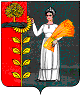 П О С Т А Н О В Л Е Н И ЕАДМИНИСТРАЦИИ СЕЛЬСКОГО ПОСЕЛЕНИЯСРЕДНЕМАТРЕНСКИЙ СЕЛЬСОВЕТ
                  ДОБРИНСКОГО МУНИЦИПАЛЬНОГО РАЙОНА ЛИПЕЦКОЙ ОБЛАСТИ01.03.2011г                          с.Средняя Матренка                                     № 3О мерах по реализации Указа Президента РФ от 21.07.2010г №925 «О мерах по реализации отдельных положений Федерального закона «О противодействии коррупции»   В целях исполнения п.4 Указа Президента Российской Федерации от 21 июля 2010г. № 925 «О мерах по реализации отдельных положений Федерального закона «О противодействии коррупции», ст.12 Федерального закона от 25.12.2008 года № 273-ФЗ «О противодействии коррупции» администрация сельского поселения постановляет:1.Утвердить перечень должностей муниципальной службы, на которые распространяются ограничения, налагаемые на гражданина, замещающего должность муниципальной службы, при заключении им трудового договора (приложения)2.Настоящее постановление вступает в силу со дня его официального обнародования.3.Контроль за исполнением настоящего постановления оставляю за собой.Глава администрациисельского поселенияСреднематренский сельсовет                                                 Н.А.ГущинаПриложение к постановлениюадминистрации сельского поселенияСреднематренский сельсовет№ 3 от 01.03.2011гПеречень должностей муниципальной службы, на которые распространяются ограничения, налагаемые на гражданина, замещающего должность муниципальной службы при заключении им трудового договора№ п/пДолжности муниципальной службы администрации сельского поселения Среднематренский сельсовет1.Старшая группа должностейВедущий специалист администрации2.Младшая группа должностейСпециалист 1разряда администрации 